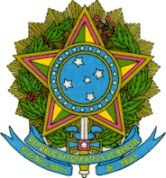 MINISTÉRIO DA EDUCAÇÃOSECRETARIA DE EDUCAÇÃO PROFISSIONAL E TECNOLÓGICA                         INSTITUTO FEDERAL DE EDUCAÇÃO, CIÊNCIA E TECNOLOGIA DE MATO GROSSOANEXO I - QUADRO DE AVALIAÇÃO CURRICULARObservação: O candidato deverá indicar, em cada página de comprovante entregue, o item correspondente neste quadro a que se refere o documento apresentado. 	-	,	de	de 2023.(Assinatura)Nome do CandidatoANEXO II - TERMO DE ADESÃO DO PROFESSOR VOLUNTÁRIOPelo presente Termo de Adesão,		, de nacionalidade		, estado civil	, cédula de identidade n.º	, CPF n.º	, residente na 	, na cidade de	, Estado de	, compromete-se a prestar serviço de professor voluntário ao Campus		, do Instituto Federal de Educação, Ciência e Tecnologia de Mato Grosso, nos termos da Lei 9.608, de 18 de fevereiro de 1998 e de acordo com as seguintes cláusulas:Cláusula 1ª: O professor voluntário exercerá suas atividades na área de	, submetido a uma jornada semanal de	horas, ocorrendo nos turnos matutino ou vespertino, de segunda a sexta-feira, de acordo com os horários e calendários regularmente divulgados pelo Departamento de Ensino, Pesquisa e Extensão do IFMT campus Alta Floresta.Cláusula 2ª: A(s) atividade(s) a ser(em) desenvolvida(s) pelo professor voluntário consistirá(ão) em ensino, pesquisa, extensão, orientação de TCC, participação em bancas, caso necessário.Cláusula 3ª: As atividades realizadas pelo professor voluntário não serão remuneradas e não gerarão vínculo empregatício ou funcional com o IFMT, nem obrigação de natureza trabalhista, previdenciária ou afim, conforme prevê a Lei 9.608/1998.Cláusula 4ª: O professor voluntário não poderá votar nem ser votado para quaisquer cargos de administração ou representação no âmbito do IFMT.Cláusula 5ª: É permitido ao professor voluntário participar das reuniões de Conselho de Classe ou colegiados de curso, com direito à voz, mas não a voto.Cláusula 6ª: O professor voluntário compromete-se, durante o período de realização de suas atividades, a observar e cumprir a legislação federal, o código de ética do servidor público federal e as normas internas do IFMT, sob pena de suspensão das atividades, assegurando-se, em todos os casos, o direito ao contraditório e à ampla defesa.Cláusula 7ª: A produção científica ou técnica do professor voluntário resultante das atividades desenvolvidas durante o período de adesão ao voluntariado deverá mencionar a relação correspondente do profissional com o IFMT.Cláusula 8ª: O professor voluntário poderá ter custeadas as despesas que comprovadamente precisar realizar no exercício de suas atividades, desde que expressa e previamente autorizadas pelo Diretor-Geral do Campus onde estiver atuando.Cláusula 9ª: Este termo de adesão vigorará pelo período de       /        /           a         /          /        , a contar da data de assinatura.Cláusula 10: O professor voluntário deverá zelar pela conservação do patrimônio público, pela economia de material e pelo uso estritamente profissional dos recursos relacionados às atividades sob sua responsabilidade.Cláusula 11: O professor voluntário responderá civil e penalmente pelos danos causados ao patrimônio do IFMT que esteja sob sua guarda e responsabilidade, devendo restituir os bens que lhe forem entregues nas mesmas condições que os recebeu, excetuando-se os desgastes e consumos previstos para o uso.Cláusula 12: O professor voluntário deverá indenizar o IFMT por perdas ou danos causados a seu patrimônio após regular apuração de responsabilidade.Cláusula 14: Ao encerrar sua adesão, o profissional fará jus a um certificado de participação emitido peloCampus onde atuou como professor voluntário, com a especificação das atividades realizadas.Cláusula   15: O professor voluntário, servidor técnico-administrativo da Reitoria e ou Campus do IFMT, se compromete ao cumprimento de sua  jornada de trabalho regular, independente  das atividades voluntáriasassumidas, em atendimento ao estabelecido pela Lei n.º 8.112, de 11 de dezembro de 1990, e demais dispositivos legais vinculados à sua carreira (deixar no termo, somente se for o caso).Cláusula 16: O foro competente para dirimir dúvidas ou litígios oriundos do presente instrumento é o da Justiça Federal, Seção Judiciária de Mato Grosso, em Cuiabá, nos termos do inciso I, art. 109, da Constituição Federal. 	-	,	de	de 2023.Nome completoProfessor VoluntárioNome completoDiretor-Geral do Campus ou Diretor, Pró-Reitor ou Reitor do IFMTTestemunhas:ANEXO IV - FORMULÁRIO PARA RECURSOANEXO IV - FORMULÁRIO PARA RECURSOContinuação____________/MT,  ___  de   ____________   de  20____.Nome do candidato:Nome do candidato:Nome do candidato:Nome do candidato:Nome do candidato:Nome do candidato:Grupo a que concorre:Grupo a que concorre:Grupo a que concorre:Grupo a que concorre:Grupo a que concorre:Grupo a que concorre:ItemTítulosValor de cada TítuloValor máximo dos TítulosPontuaçãoPágina(s)1.Diploma devidamente reconhecido de conclusão de Doutorado (considerar apenas os pontos da maior titulação)4,04,02.Diploma devidamente reconhecido de conclusão de Mestrado (considerar apenas os pontos da maior titulação)2,02,03..Exercício de magistério. (Para efeito de pontuação, não será considerada fração de semestre)0,2 por semestre letivo, sem sobreposição de tempo2,04.Publicação de livro ou capítulo de livro0,251,55.Publicação de artigo científico em Periódicos Qualis/CAPES.Qualis A: 0,25Qualis B: 0,153,06.Orientação concluída de TCC0,51,57.Participação em evento científico nacional ou internacional com apresentação de trabalho.0,22,08.Participação em evento científico local e regional com apresentação de trabalho.0,10,59.Participação em bancas de TCC0,22,010.Participação em Programa de Iniciação Científica, Iniciação à Docência ou Monitoria.0,3 por semestre letivo, sem sobreposição de tempo.1,511.Servidor do IFMT (Documento que comprove vinculação como servidor efetivo ao IFMT.)2,02,0Pontuação Máxima da AvaliaçãoPontuação Máxima da AvaliaçãoTOTAL20,00Nome completo:Nome completo:E-mail:Telefone:Área de Interesse:Área de Interesse:Questionamento:Local:____________________, data: ____/____/_____         ________________________________Horário: __________________	Assinatura do candidatoQuestionamento:Local:____________________, data: ____/____/_____         ________________________________Horário: __________________	Assinatura do candidatoRESERVADO À BANCA:Nome do Candidato:Parecer:Comissão Avaliadora:Nome:                                                                            Ass.:Nome:                                                                            Ass.: